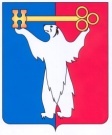 АДМИНИСТРАЦИЯ ГОРОДА НОРИЛЬСКАКРАСНОЯРСКОГО КРАЯПОСТАНОВЛЕНИЕ03.12.2018	                                  г. Норильск 					 № 468О внесении изменений в постановление Администрации города Норильска 
от 20.11.2012 № 396В целях урегулирования отдельных вопросов, связанных с обеспечением общественного обсуждения,ПОСТАНОВЛЯЮ:1. Внести в Порядок обеспечения общественного обсуждения отдельных проектов правовых актов органов местного самоуправления муниципального образования город Норильск, утвержденный постановлением Администрации города Норильска от 20.11.2012 № 396 (далее - Порядок), следующее изменение:1.1. в пункте 2.3 Порядка слова «инструкцией по делопроизводству в Администрации города Норильска, утвержденной распоряжением Администрации города Норильска от 09.06.2015 № 3500» заменить словами «Требованиями к оформлению документов в Администрации города Норильска, утвержденными распоряжением Администрации города Норильска от 11.09.2018 № 4770».2. Опубликовать настоящее постановление в газете «Заполярная правда» и разместить его на официальном сайте муниципального образования город Норильск.Глава города Норильска 								   Р.В. Ахметчин